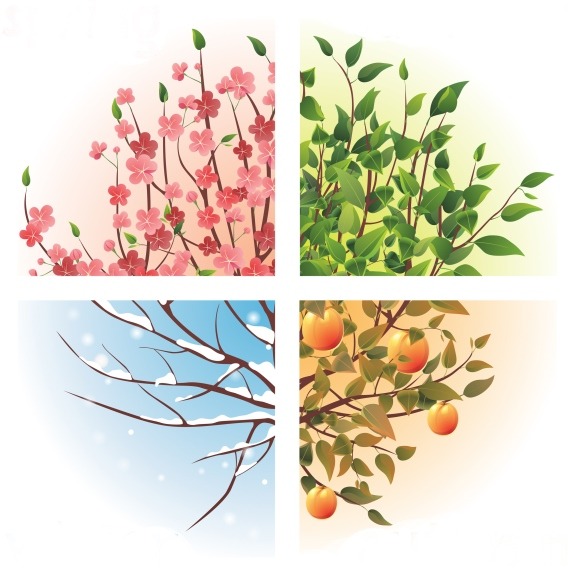 ROKROK MÁ ČTYŘI OBDOBÍ,VŽDY JE JINAK VYZDOBÍ.JARO, LÉTO, PODZIM, ZIMA,NA SVĚTĚ JE PŘECI PRIMA. 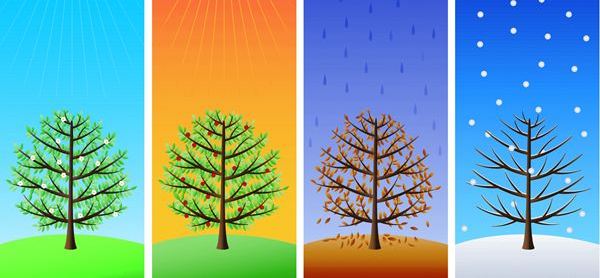 